Western Australia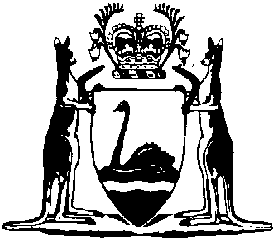 Health (Notification of Lead Poisoning) Regulations 1985Compare between:[02 Apr 2004, 01-a0-09] and [16 Nov 2016, 01-b0-00]Western AustraliaHealth Act 1911Health (Notification of Lead Poisoning) Regulations 19851.	Citation 		These regulations may be cited as the Health (Notification of Lead Poisoning) Regulations 1985 1.2.	Commencement 		These regulations shall come into operation on the day of publication of the Health — Infectious Diseases Order (No. 2) 1985 1.3.			In these regulations the 	lead poisoning means  poisoning by 4.	Lead poisoning a prescribed condition of health 		Lead poisoning is prescribed as a condition of health to which Part IXA applies.5.	Notification by medical practitioner 	(1)	 a medical practitioner attends a person who lead poisoninglead poisoning; and subregulation a penalty	(a)	 a first offence, $100;	(b)	 a second offence, $200;	(c)	 a subsequent offence, $500.	[Regulation5  in Gazette  p. 6.	 for   of $the  to the  by the under regulation  that no Notes1	This is a compilation of the Health (Notification of Lead Poisoning) Regulations 1985 and includes the amendments made by the other written laws referred to in the following table.  The table also contains information about any reprint.Compilation table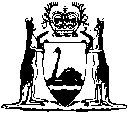 CitationGazettalCommencementHealth (Notification of Lead Poisoning) Regulations 198524 May 1985 p. 176024 May 1985 (see r. 2 and Gazette 24 May 1985 p. 1759)Health (Offences and Penalties) Amendment Regulations (No. 2) 1988 Pt. 823 Dec 1988 p. 4970-523 Dec 1988Reprint 1: The Health (Notification of Lead Poisoning) Regulations 1985 as at 2 Apr 2004 (includes amendments listed above)Reprint 1: The Health (Notification of Lead Poisoning) Regulations 1985 as at 2 Apr 2004 (includes amendments listed above)Reprint 1: The Health (Notification of Lead Poisoning) Regulations 1985 as at 2 Apr 2004 (includes amendments listed above)